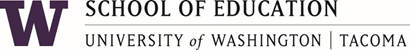 Faculty Yearly Activity Report for Merit Consideration- AY 2023-2024 Directions: send: (a) completed activity report, along with, (b) an updated CV with new AY 2023-2024 activities clearly highlighted in yellow to help differentiate content) to the online HUB. Name:	Rank: Program(s):	FTE or % of Full Time: Full timeAcademic Year: 2023-2024Official planned movement to be applied for 2024-2025 academic year (e.g., going up for sabbatical, promotion/tenure, etc.- mark NA if not applicable): Prompts: The narrative format under each heading is to reflect on goals from the previous year and/or your last conference with the Dean. Recap and synthesize your accomplishments in relation to last year’s goals and setting new goals for the next academic year. You may delete the prompts in purple font upon submission. Please clearly designate any activities that resulted, all or in part, from paid outside work either here or on your CV. 
FRAMING- EITHER START HERE AS PREFACE OR INTEGRATE THROUGHOUT Briefly situate how your accomplishments and contributions this past academic year aligns with SOE’s conceptual framework: http://www.tacoma.uw.edu/school-education/conceptual-framework. In the sections below, articulate how your scholarship/research, teaching, and service aligns with our school’s commitment to diversity, equity, community engagement, and inclusion. SCHOLARSHIP/RESEARCHInclude all peer-reviewed research/scholarship including conference presentations, grants, and publications. Clearly designate items accepted or in press- versus under review- versus in progress.Clearly designate % of effort/specific contribution for any collaborative work.Clearly mark any products resulting from paid outside work. TEACHINGPlease do more than just list the courses you taught. Draw from multiple data sources listed below to discuss challenges and highlights from courses and instructional activities such as advising, capstone/dissertation service, etc. Student evaluations of courses/teaching from the IAS system from summer 2023-most present on file. Collegial/peer evaluation report if you are due for a conference with Dean this AY 2023-2024.Optional: other evidence of instructional effectiveness is welcome. SERVICE (Note: attendance at program/SOE events such as meeting finalists for faculty/staff searches or participating in meetings is a faculty expectation- and should not be listed as service). External Service- Community and Professional/Field Internal Service- Institutional (to the SOE, UWT, and/or UW). 